OSNOVNA ŠKOLA DORE PEJAČEVIĆ                         N A Š I C E             A. Cesarca 18 Našice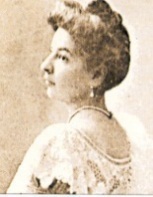     tel: 03               tel.  031/613-357; 615-415                             fax: 031 613 749            e-mail: osdore@os-dpejacevic-na.skole.hr	             m.br. 3120457KLASA: 602-02/20-01/125UR BROJ: 2149/06-20-01-01                   Našice, 10. srpnja 2020.Na temelju članka 16. stavka 6 Zakona o udžbenicima i drugim obrazovnim materijalima za osnovnu i srednju školu („Narodne novine“ 116/2018.) ravnateljica Osnovne škole Dore Pejačević Našice donosi Odluku o korištenju komercijalnih drugih obrazovnih materijala u predmetnoj nastaviRavnateljica Jasminka Falamić5. RAZRED5. RAZRED5. RAZRED5. RAZRED5. RAZRED5. razred Engleski jezikRBProfil Klett d.o.o.HELLO, WORLD!5. razred GeografijaRBŠkolska knjiga d.d.GEA 15. razred GeografijaatlasŠkolska knjiga d.d.GEOGRAFSKI ATLAS ZA OSNOVNU ŠKOLU5. razred Hrvatski jezikRBŠkolska knjiga d.d.VOLIM HRVATSKI 55. razred InformatikaRBUdžbenik.hr d.o.o.INFORMATIKA+ 55. razred Matematika      RADNI LISTOVIAlfa d.d.MATEMATIČKI IZAZOVI 5, RADNI LISTOVI5. razred Njemački jezikRBŠkolska knjiga d.d.FLINK MIT DEUTSCH 2 NEU5. razred PovijestRBAlfa d.d.POVIJEST 55. razred PrirodaRBŠkolska knjiga d.d.PRIRODA 55. razred Tehnička kulturaRADNI MATERIJALIŠkolska knjiga d.d.SVIJET TEHNIKE 55. razred likovna kulturalikovna mapa s kolažemAlfa d.d.LIKOVNI SAT 5: likovna mapa s kolažem uz udžbenik za 5. razred osnovne škole5. razred Hrvatski jezikRB POMOĆ U UČENJUŠkolska knjiga d.d.VOLIM HRVATSKI 56. RAZRED6. RAZRED6. RAZRED6. RAZRED6. RAZRED6. razred Engleski jezikRBProfil Klett d.o.o.Hello, world!6. razred GeografijaRBAlfa d.d.MOJA ZEMLJA 26. razred Hrvatski jezikRBŠkolska knjiga d.d.VOLIM HRVATSKI 66. razred InformatikaRBŠkolska knjiga d.d.#MOJPORTAL66. razred Njemački jezikRBŠkolska knjiga d.d.#DEUTSCH 36. razred PovijestRBAlfa d.d.POVIJEST 66. razred PrirodaRBŠkolska knjiga d.d.PRIRODA 66. razred Tehnička kulturaRADNI MATERIJALIŠkolska knjiga d.d.SVIJET TEHNIKE 66. razred likovna kulturalikovna mapa s kolažemAlfa d.d.LIKOVNI SAT 6: likovna mapa s kolažem uz udžbenik za 6. razred osnovne škole6. razred Hrvatski jezikRBŠkolska knjiga d.d.VOLIM HRVATSKI 67. RAZRED7. RAZRED7. RAZRED7. RAZRED7. RAZRED7. razred Engleski jezik, napredno učenjeRBProfil Klett d.o.o.HELLO, WORLD!7. razred Hrvatski jezikRBŠkolska knjiga d.d.VOLIM HRVATSKI 77. razred InformatikaRBŠkolska knjiga d.d.#MOJPORTAL77. razred Njemački jezikRBŠkolska knjiga d.d.#DEUTSCH 47. razred PovijestRBProfil Klett d.o.o.VREMEPLOV 77. razred Tehnička kulturaRADNI MATERIJALAlfa d.d.TEHNIČKA KULTURA 77. razred BiologijaRBŠkolska knjiga d.d.BIOLOGIJA 77. razred FizikaRBŠkolska knjiga d.d.FIZIKA OKO NAS 77. razred KemijaRBŠkolska knjiga d.d.KEMIJA 77. razred GeografijaRBLjevakGEOGRAFIJA EUROPE 77. razred likovna kulturalikovna mapa s kolažemAlfa d.d.LIKOVNI SAT 7: likovna mapa s kolažem uz udžbenik za 7. razred osnovne škole7. razred Hrvatski jezikRB - pomoć u učenjuŠkolska knjiga d.d.VOLIM HRVATSKI 77. razred KemijaRB POMOĆ U UČENJUŠkolska knjiga d.d.KEMIJA 78. RAZRED8. RAZRED8. RAZRED8. RAZRED8. RAZRED8. razred BiologijaRBŠkolska knjiga d.d.BIOLOGIJA 88. razred FizikaRBŠkolska knjiga d.d.FIZIKA OKO NAS 88. razred KemijaRBŠkolska knjiga d.d.KEMIJA 88. razred Tehnička kulturaradni materijaliALFATEHNIČKA KULTURA 8 8. razred GeografijaRBPROFILGEOGRAFIJA 8 8. razred PovijestRBPROFILVREMEPLOV 8 8. razred Engleski jezikRBŠKWAY TO GO 5 PLUS 8. razred Hrvatski jezikRBŠKHRVATSKI JEZIK 88. razred InformatikaRBŠK#MOJ PORTAL 8 8. razred Njemački jezikRBŠKFLINK MIT DEUTSCH - NEU 58.razred likovna kulturalikovna mapa s kolažemALFALIKOVNI SAT 8: likovna mapa s kolažem uz udžbenik za 8. razred osnovne škole8. razred Hrvatski jezikRB - pomoć u učenjuŠkolska knjiga d.d.Hrvatski jezik 88. razred KemijaRB POMOĆ U UČENJUŠkolska knjiga d.d.KEMIJA 85. razredhrvatski jezikzadaci za vrednovanjeŠkolska knjiga d.d.Anđelka Rihtarić, Žana Majić: VOLIM HRVATSKI 5 - zadatci za vrednovanje učeničkih postignuća za hrvatski jezik u petom razredu osnovne škole - skupina A i B + prijedlog C: samo za narudžbe preko škole6. razredhrvatski jezikzadaci za vrednovanjeŠkolska knjiga d.d.Anđelka Rihtarić, Žana Majić: VOLIM HRVATSKI 6 - zadatci za vrednovanje učeničkih postignuća hrvatskoga jezika u šestome razredu osnovne škole - skupina A i B + prijedlog C: samo za narudžbe preko škole7. razredhrvatski jezikzadaci za vrednovanjeŠkolska knjiga d.d.Anđelka Rihtarić, Žana Majić: VOLIM HRVATSKI 7 - zadatci za vrednovanje učeničkih postignuća hrvatskoga jeziak u sedmome razredu osnovne škole - skupina A i B + prijedlog C: samo za narudžbe preko škole8. razredhrvatski jezikispiti znanjaŠkolska knjiga d.d.Anita Šojat: PISANE PROVJERE ZNANJA HRVATSKOG JEZIKA ZA 8. RAZRED: samo za narudžbe preko škole5. razredprirodazadaci za vrednovanjeŠkolska knjiga d.d.Priroda 5, zadatci za vrednovanje učeničkih postignuća iz prirode u petom razredu osnovne škole - A i B6.razredprirodazadaci za vrednovanjeŠkolska knjiga d.d.Leopoldina Vitković: PRIRODA 6 - zadatci za vrednovanje učeničkih postignuća iz prirode u šestom razredu osnovne škole - skupina A i B + prijedlog C: samo za narudžbe preko škole7.razredbiologijazadaci za vrednovanjeŠkolska knjiga d.d.Biologija 7, zadatci za vrednovanje učeničkih postignuća iz biologije za sedmi razred osnovne škole - A i B8.razredbiologijazadaci za vrednovanjeŠkolska knjiga d.d.Nataša Pongrac: BIOLOGIJA 8 - zadatci za vrednovanje učeničkih postignuća iz biologije u 8. razredu osnnovne škole - skupina A i B + prijedlog C: samo za narudžbe preko škole